Bestellformular SAV Moselweiß		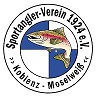 Name *Vorname *Telefon *E-Mail *Artikelbezeichnung          Größe / FarbeAnzahlPreisallgemeine Informationen (optional)T-ShirtT-ShirtPolo - ShirtSweat JackeJugendweißErwachseneweißweißweiß6 €grün9 €grün22 €grün32 €grüngraugraugraugrau